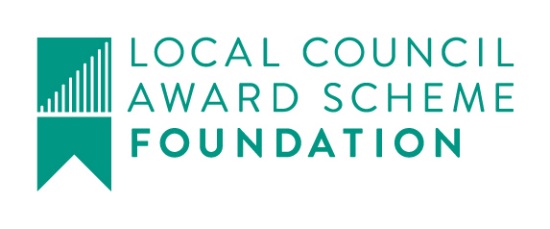 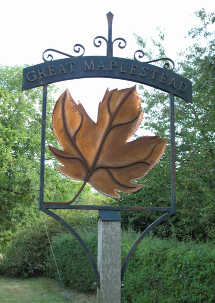 Great Maplestead Parish Council Members of the Great Maplestead Parish Council you are hereby summonsed to attend a PARISH COUNCIL MEETING of Great Maplestead Parish Council at the Village Hall, Great Maplestead on Wednesday 22nd June 2016 at 7.30pm for the purpose of transacting the following business:	AGENDAApologies and reasons for absenceMinutes of previous meeting – Councillors are asked to agree the minutes of the Annual Parish Council meeting held on the 11th May 2016, and the Extra-Ordinary Meeting held on 24th May 2016 as a true and accurate account of proceedings of the meetings.Declarations of Interest (existence and nature) with regard to items on the agenda. Members of the Council are advised to declare the existence and nature of any ‘Disclosable Pecuniary’, ‘Other Pecuniary’ or ‘Non-Pecuniary’ interests relating to items on the agenda.County and District Matters – Updates and notifications to be received.Officers Reports & Information Exchange – No business decisions may be made.Public question time with respect to items on the agenda and other matters of mutual interest.Note: When the Council starts to discuss any item on the agenda where a member has an interest, the member with that interest must have regard to the Code of Conduct and make the necessary disclosure and leave the meeting where appropriate.  The maximum time allowed for public question time is 10 minutes or at the Chairman’s discretion.  At the close of this item members of the public will no longer be able to address the Council except at the invitation of the Chairman; members with Disclosable or Other Pecuniary interests will not be allowed to speak or address the Council on those interests unless a dispensation has been approved.Progress Updates – Clerk to report on actions from the 11th May & 24th May 2016 meetings.8.	Business Items8.1	BDC Draft Housing Strategy Consultation – Parish Council views sought on scope of strategy.8.2	Dog Waste Bin Church Street – Carried forward from May Annual meeting, to reconsider safety of current site and possible re-location.8.3	Planning Committee – To reconsider need and formation of Planning Committee.8.4	Extension of Car Park at Village Playing Field – To finalise proposals and costs.8.5	Neighbourhood Plan – To discuss whether there is a need and appetite for a parish Neighbourhood Plan.9.	Financial Report9.1 Current bank balances:-9.2 Noting of sums received:-9.3 Ratification of payments made:-      Payment(s) to be made requiring approval:-9.4 Other Finance matters:-      Clerk Salary, Changes to National Pay Scales – To adopt revised level of 8.717p per       hour.Planning10.1	Application Decisions	16/00618/ELD – The Treehouse, Hulls Mill Farm, Hulls Mill Lane. Application for lawful development certificate in respect of property known as The Treehouse, for use as a single dwelling for more than 4 years. Granted 14 6 2016.10.2	Applications Received	16/00853/FUL – Pentire, Church Street. Application for proposed new roof dwelling to incorporate 2 bedrooms and bathroom, including 3 dormers to the front elevation and one to rear.	16/01031/FUL – Buttercups Cottage, Church Street. Erection of one and a  half storey 4 bedroom property.11.	Correspondence – For notification11.1	ECC Winter Salt Bag Scheme – Launched for 2016/17.11.2	Parishioner Correspondence  - Letter from Mrs Hennessey in response to Parish Council submissions regarding GRMA259 in the BDC Local Plan.11.3	Parishioner Correspondence  - Problems with dogs mess, left behind on grass verge along Monks Lodge Road.11.4	BDC New Local Plan 2033 Consultation – Notification of public seminars.12.	Content for E-newsletter  13.	Items for the Next Agenda	Please note that no decisions can lawfully be made under this item, LGA 1972 section 12 10(2)(b) states that business must be specified, therefore the Council cannot lawfully raise matters for decision.14.	Date of next meeting: 17th August 2016 at   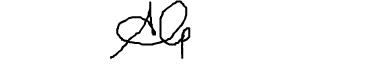 	Ann Crisp – Clerk		e-mail: anncrisp@greatmaplesteadpc.co.uk	Tel: 01787 460216Current account:£67.70 Reserve account:£ 5000.01NWB Interest Paid Apr-May31pBACS – BDC Precept 2016/17 1st InstalmentBACS – BDC Local Support Grant 2016/17BACS – BDC Council Tax 2015/16 One off paymentBACS – HMR&C VAT Refund2041.00968.0042.00208.99NoneCheque – Chris Mortimer Landscapes – Spring Verge Cut600.00Cheque – ROSPA – Annual Playing Field Inspection Cheque – Mr M Elms – Reimbursement of printing costs – fly tipping leaflet                     88.20  60.00